КЕМЕРОВСКАЯ ОБЛАСТЬТАШТАГОЛЬСКИЙ МУНИЦИПАЛЬНЫЙ РАЙОНАДМИНИСТРАЦИЯ ШЕРЕГЕШСКОГО ГОРОДСКОГО ПОСЕЛЕНИЯПОСТАНОВЛЕНИЕот «18» декабря 2017 г. 							№ 90-п«Об определении гарантирующего поставщика по услугам водоотведения  на территории  муниципального образования Шерегешское городское поселение»В соответствии с Федеральным законом от 07.12.2011 №416 – ФЗ «О водоснабжении и водоотведении», на основании Федерального закона от 06.10.2003 № 131 – ФЗ «Об общих принципах организации местного самоуправления в РФ», в целях обеспечения стабильного и качественного предоставления услуг по водоснабжению и водоотведению для населения, бюджетных и  производственных предприятий, расположенных на территории муниципального образования Шерегешское городское поселение, администрация Шерегешского городского поселения постановляет:1. Определить гарантирующего поставщика по услугам водоотведения с  01.01.2018 года на территории муниципального образования Шерегешское городское поселение Общество с ограниченной ответственностью «Тепло» (директор Болдыков Геннадий Филиппович).2. Контроль за исполнением настоящего постановления оставляю за собой.3. Постановление вступает в силу с момента подписания Врио главы Шерегешского городского поселения.Врио главы Шерегешскогогородского поселения 					И.А.Идимешев 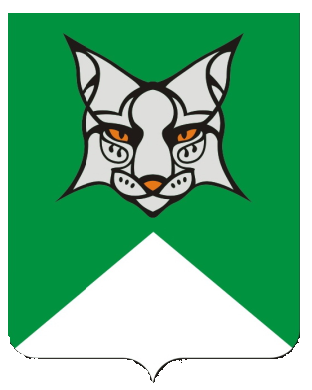 